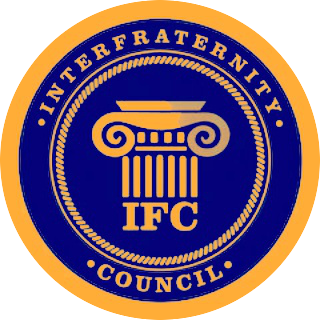 Boise State IFC Delegate Meeting3/2/17 - CataldoCall to Order Role call Alpha Kappa Lambda Delta Sigma Phi Delta Upsilon Kappa Sigma Phi Gamma Delta (FIJI) Pi Kappa Phi  Sigma Chi Tau Kappa Epsilon Visitor AnnouncementsApproval of MinutesMinutes from last meetingCorrections for agendaOfficer ReportsPresidentKylee and I are meeting with Boise State’s Food Sustainability club they’re looking for volunteers they take all the food the vendors on campus don’t use and donate it to homeless shelters, and food pantries/soup kitchensVice President of External Affairs 		      i. 	Greek Week is comingVice President of Internal Affairs		     i. Financial ReportVice President of Recruitment		     i. Vice President of Fraternal Affairs 	    i. First edition of the newsletter to be published by March 12thUnfinished BusinessVote on proposed Constitutional Amendment #1Yea:Nay:Abstain:Result:New BusinessJacob MuttartAnnouncementsGuest AnnouncementsFraternity AnnouncementsAlpha Kappa LambdaDelta Sigma PhiDelta UpsilonKappa Sigma Phi Gamma Delta (FIJI)Pi Kappa PhiSigma ChiTau Kappa EpsilonAdjournment